Đề ôn tập ở nhà lớp 3Phiếu Môn Tiếng ViệtBài 1: Trong các nhóm từ dưới đây có một số từ xếp không đúng nhóm. Em hãy tìm và gạch chân những từ ngữ đó.a. cây đa, quê hương, cầu tre, kĩ sư, nhà cao tầng, khách sạn, sản xuất.b. cày cấy, nhà rông, sửa chữa ô tô, buôn bán, du lịch, khám bệnh, xuất khẩu máy, chế biến hải sản, nhà thơ.c. nông dân, bác sĩ, làng mạc, giáo sư, công nhân, lắp ráp xe máy, doanh nhân, giáo viên.Bài 2: Tìm hình ảnh so sánh, cách so sánh trong các câu sau ghi vào chỗ trống:Bài 3: Đặt câu hỏi cho bộ phận câu được in đậm:a. Lớp em tổ chức liên hoan văn nghệ chào mừng ngày Nhà giáo Việt Nam 20 – 11.b. Việt Bắc là chiến khu trong kháng chiến chống thực dân Pháp.c. Anh Kim Đồng rất nhanh trí và dũng cảm.d. Bầu trời đêm lấp lánh muôn ngàn vì sao. c. Dòng sông lặng lẽ trôi giữa đôi bờ xanh ngắt. d. Trong gió, hương hoa đồng nội, mùi lúa chín, mùi cỏ khô thơm dìu dịu.Bài 4: Với đề bài “Hãy viết một đoạn văn ngắn kể về việc học tập của em trong học kì 1”, một bạn nghĩ được câu nào viết câu ấy, chưa có thứ tự trước sau. Em hãy sắp xếp lại hộ bạn:Việc học tập của em trong học kì 1 chưa đạt được kết quả cao.Ví dụ như em không làm được nhiều bài tập phần Luyện từ và câu.Còn những bài toán giải em thường bị trừ điểm vì lời giải chưa đầy đủ.Mặc dù thầy giáo đã giúp đỡ tận tình nhưng điểm của em còn kém.Bởi vì sau khai giảng ít tuần, em bị ốm, phải đi bệnh viện điều trị.Bạn Sơn, cả bạn Phúc tối tối sang nhà cùng học với em.Thấy sức học của em kém đi, các bạn trong tổ đều lo lắng.Đoạn văn trên còn thiếu một câu cuối đoạn nói về kết quả sự giúp đỡ của các bạn trong tổ. Em hãy viết thêm câu đó giúp bạn.Hãy viết lại hoàn chỉnh vào vở một đoạn văn kể về việc học tập của em trong học kì 1 vừa qua.Câu 5: Điền vào chỗ trống l hoặc n:giọt sương …..ong  …..anh.                        -     chữ viết  ….ắn  …..ót.in hay inh:t……. tức thể thao.                                       -       môn điền k…….  .Câu 2:  Điền từ ngữ thích hợp vào chỗ trống để có hình ảnh so sánh:a. Trăng tròn như ………………Lơ lửng mà không rơiNhững hôm nào trăng khuyếtTrông giống ……………………….trôi(Theo Trần Đăng Khoa) b. Miệng cười như thể …………………………Cái nón đội đầu như thể ……………………….(Theo Ca dao)Câu 3: Đặt câu có hình ảnh nhân hóa để tả các sự vật sau: Vầng trăng; Mặt trời; Ngọn gióPhiếu môn Toán:Trắc nghiệm: Khoanh tròn vào chữ cái trước câu trả lời đúngCâu  1: Số gồm:4 nghìn 3 trăm 2 chục 6 đơn vị.		A.  4326 		B.  3426 		C.  24365 nghìn 2 trăm 3 chục 2 đơn vị. 		A. 5322		B.  5232		C.  25323 nghìn 1 trăm 5 chục 3 đơn vị.		A. 1353		B.  3513		C.  3153Câu 2: Số? Số lớn nhất có 4 chữ số là:		           b. Số lớn nhất có 4 chữ số khác nhau là:c. Số có 4 chữ số liền trước số 9998 là:	d. Số có 4 chữ số bé nhất là:e. Số lẻ có 4 chữ số bé nhất là: 		            g. Số chẵn bé nhất có 4 chữ số là:Câu  3: Viết số thành tổng: 5764 = 5000 + 700 + 60 + 4		3052 = 3000 + 500 + 2	C. 4685 = 4000 + 600 + 80 + 5Câu  4: Viết tổng  2000  + 600 + 60 + 6 thành số: 2000  + 600 + 60 + 6 = 2666	  2000  + 600 + 60 + 6 = 6266C.  2000  + 600 + 60 + 6 = 6662Câu  5: Viết tổng  4000  + 50 + 6 thành số:4000  + 50 + 6 = 4560			4000  + 50 + 6 = 4056Câu 6:  Hình bên có: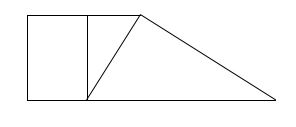 Bao nhiêu góc vuông?                                                     A. 4 góc                      C. 6 góc B. 5 góc                      D. 7 góc  Bao nhiêu góc không vuông?                                          A. 8 góc                      C. 6 góc B. 7 góc                      D. 5 góc Tự luậnBài 1: a) Viết các số có 4 chữ số lớn hơn số 9994 là:Viết các số có 4 chữ số bé hơn số 1006 là:Bài 2: Cho 4 chữ số: 0; 3; 4; 5. Viết các số có 4 chữ số khác nhau mà chữ số hàng nghìn bằng 4:Xếp các số đó theo thứ tự từ bé đến lớn:Xếp các số đó theo thứ tự từ lớn đến bé: Bài 3: Viết thêm 5 số vào chỗ chấm:6475; 6477; 6479; …………; ………….; ……………; ………….; …………….1920; 1922; 1924; …………; ……………; ……………; ………….; …………….1001; 1002; 1003. …………; …………….; ……………; ………….; …………….Bài 4: a) Viết số lớn nhất có ba chữ số.		b) Viết số bé nhất có bốn chữ số.c, Hai số nói trên hơn kém nhau bao nhiêu đơn vị?Bài 5: Viết số lớn nhất có ba chữ số khác nhau và số bé nhất có hai chữ số khác nhau rồi tính tổng hai số đó bao nhiêu?  * Bài 6. Tìm x:        a) x  5 + 6 = 81		   b) 78  2 : x = 39		 c) 78 – x + 5 = 26Bài 8: Một mảnh đất hình chữ nhật có chiều dài 115 m, chiều rộng 7dam. Tính chu vi mảnh đất đó?Bài 9: Kho thứ nhất chứa 120 thùng bánh, kho thứ hai chứa gấp 3 lần số thùng bánh ở kho thứ nhất. Hỏi cả hai kho chứa tất cả bao nhiêu thùng bánh?Bài 10: Có một thùng dầu chứa 177 lít dầu, người ta lấy ra 1/3 số dầu. Hỏi trong thùng còn lại bao nhiêu lít dầu?Câu Hình ảnh so sánhCách so sánha. Những thân cây tràm vươn thẳng lên trời như những cây nến khổng lồ.…………………………………….. …………………………………….………………………. ………………………b.Những ngôi sao thức chẳng bằng mẹ đã thức vì chúng con.…………………………………….. …………………………………….………………………. ………………………c.Cháu khỏe hơn ông nhiều……………………………………..………………………d.Ông là buổi trời chiều……………………………………..………………………Bài 7: Tính giá trị biểu thức:a. (84371 – 45263) : 3b. 1608 x5 : 4 c.12000: (3+5)c.12000: (3+5)d. (21470 + 34252) :6 